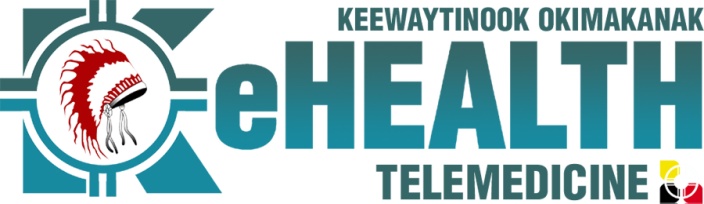 Job postingRegional Telemedicine NavigatorSUMMARYReporting to the Clinical Services Coordinator (CSC), the Regional Telemedicine Navigator is responsible for facilitating individual and group clinical consults for Indigenous communities. The RTC is the point of contact between service providers and the community members and is responsible for brokering the connection between the two. S/he maintains documentation of all clinical telemedicine events.ResponsibilitiesEngages health care providersSchedules and facilitates telemedicine clinical consults for individuals and groupsMaintains accurate clinical consult recordsParticipates in scheduling teamDemonstrates commitment to KO eHealth staff teamMust be able to travel to northern communities as requiredKnowledge, Skills and Abilities In good standing with the College of Nursing as an RN, or RPN or have a Post-Secondary Degree or Diploma in healthcare related field or 3 years of experience working in the healthcare field.Knowledge and understanding of Indigenous culture and values, and of the geographical and health care challenges of Indigenous people and Indigenous organizations in Ontario.Indigenous community-based experience is preferred; administrative experience in a health or social service field is an asset.Experience working with diverse partners; familiarity with health system in the district.Strong organizational skills with excellent attention to detail.Excellent interpersonal and communications skills, both oral and written.Ability to work independently or as part of a team.Ability to multi-task in a fast paced work environment and complete work on schedule.Proficiency in computer programs such as M/S Word, Excel, and the use of email; ability to learn communications technology and systems software quickly.Dedication to service excellence.Location: Balmertown, Ontario. Deadline for applications:  Open Until FilledPlease send cover letter, resume and three references to: angiemccleary@kochiefs.ca